Администрация Краснодарского краяМинистерство гражданской обороны и чрезвычайных ситуаций Краснодарского краяГосударственное казенное учреждение Краснодарского края «Территориальный центр мониторинга и прогнозирования чрезвычайных ситуаций природного и техногенного характера»ОПЕРАТИВНЫЙ ЕЖЕДНЕВНЫЙ ПРОГНОЗвозникновения и развития ЧС, связанных с состоянием (изменением) погодных условий и РХБ обстановки на территории Краснодарского края на период 23 ноября 2021 года.Подготовлен на основе информации Краснодарского ЦГМС филиала ФГБУ «Северо-Кавказское УГМС», ФГБУ «СЦГМС ЧАМ», Кубанского БВУ, Государственного управления ветеринарии Краснодарского края, ФГБУН Федеральный исследовательский центр «Единая геофизическая служба Российской академии наук», ФГБУ «Гидроспецгеология» филиал «Южный региональный центр ГМСН», филиала ФГУ «Россельхозцентр» по Краснодарскому краю, Управления Федеральной службы по надзору в сфере защиты прав потребителей и благополучия человека по Краснодарскому краю1.Обстановка.1.1. Чрезвычайные ситуации: за прошедший период 19-21 ноября 2021 года на территории края чрезвычайных ситуаций не зарегистрировано.1.2. Метеорологическая: за прошедший период 19-21 ноября 2021 года в большинстве районов края прошли дожди, в отдельных пунктах сильные (НЯ).  Местами усиливался юго-западный, западный ветер порывами до 15-21 м/с.Прогноз погоды, представленный Краснодарским ЦГМС филиалом ФГБУ «Северо-Кавказское УГМС» на ближайшие сутки с 1800 22 ноября до 1800 23 ноября 2021 года:           по Краснодарскому краю: переменная облачность. Ночью без существенных осадков. Днем дождь, во второй половине дня местами сильный дождь. Ветер юго-западный и западный 4-9 м/с, местами порывы 12-14 м/с, днем в отдельных районах 15-17 м/с. Температура воздуха ночью 5…10°С, днем +11…+16°С.           По г. Краснодару: переменная облачность. Днем дождь. Ветер юго-западный и западный 4-9 м/с, днем порывы 12-14 м/с. Температура воздуха ночью +7…+9°С, днем +14…+16°С.             Спецдоклад об ухудшении погодных условий в                Краснодарском крае 23.11- 24.11.2021В связи с прохождением холодных атмосферных фронтальных разделов с северо-западных районов Европы через территорию Краснодарского края в период 23.11- 24.11.2021г, ожидается ухудшение погодных условий.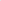 Осадки пройдут в виде дождя, дождя с мокрым снегом, снегом, местами сильные осадки. В юго-восточных, предгорных районах на перевалах и в горах 24.11 местами ожидается налипание мокрого снега, гололед. Ухудшение видимости в осадках до 1000 -500 м. 24-25.11 на дорогах местами гололедица. Прохождение фронтальных разделов будет сопровождаться усилением ветра до 15-20 м/с в горах местами 20-25 м/с. Температура воздуха 24.11 в крае понизится на 10-12°С. 24.11 минимальная температура воздуха 0...+5°С, с дальнейшим понижением в ночные часы 25.11 до -3...-8°С, в восточной половине края -5...-10°С. Температура воздуха днем 24 и 25.11 0...+5° С.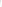 1.3. Гидрологическая: за прошедший период 19-21.11.2021 года в связи с наблюдавшимися осадками на реках края наблюдались подъемы уровней воды без достижения неблагоприятных отметок.  1.4. Геологическая: в норме.Прогноз: 23 ноября 2021 года в связи с прогнозируемыми осадками в крае возможна активизация экзогенных процессов.1.5. Сейсмическая: в норме.Прогноз: 23 ноября 2021 года возможна сейсмическая активность на территории муниципальных образований: Апшеронский, Белореченский, Выселковский, Ейский, Крымский, Курганинский, Новокубанский, Отрадненский, Приморско-Ахтарский, Северский, Староминский, Темрюкский, Тихорецкий, Туапсинский, Успенский, Щербиновский районы и гг. Армавир, Анапа, Геленджик, Горячий Ключ, Новороссийск.1.6. Эпизоотическая обстановка: в норме.1.7. Фитосанитарная обстановка: в норме.1.8. Радиационная, химическая и бактериологическая обстановка: в норме.1.9. Происшествия на водных объектах: за прошедший период 19-21 ноября 2021 года на водных объектах края утонул 1 человек.1.10. Сведения по термическим аномалиям и природным пожарам: за прошедший период 19-21 ноября 2021 года на территории края ландшафтных и лесных пожаров не зафиксировано.1.11. Иные происшествия: нет.2. Прогноз чрезвычайных ситуаций.2.1 Природного характера.23 ноября на территории всех муниципальных образований: существует вероятность возникновения ЧС и происшествий, связанных с:затоплением и подтоплением территорий населенных пунктов и пониженных участков, не имеющих естественного стока воды;подтопление территорий населенных пунктов склоновыми стоками;нарушением работы ливневых систем; ухудшение видимости в осадках;размывом берегов рек, прорывом дамб обвалований, плотин прудов;подмывом опор мостов, земляных насыпей ж/д путей (эстакад) на подходах к мостам, опор ЛЭП;нарушением функционирования объектов жизнеобеспечения.авариями на объектах энергетики, обрывом воздушных линий связи и электропередач;повреждением и разрушением построек, кровли, рекламных щитов, обрушением слабоукрепленных, широкоформатных и ветхих конструкций;повреждением транспорта, увечьями и гибелью людей из-за повала деревьев и рекламных щитов;затруднением в работе транспорта, увеличением ДТП;потерей устойчивости строительных и портовых кранов и их падением;потерей остойчивости судов, возможным опрокидыванием;нарушением функционирования объектов жизнеобеспечения.Источник ЧС и происшествий – сильный дождь, усиление ветра.2.2. Техногенного характера:23 ноября 2021 года в крае возможны ЧС и происшествия, связанные с:возможными авариями на энергетических системах (из-за перегрузок энергосистем и изношенности оборудования);увеличение количества аварий на объектах энергетики из-за усиления ветра;увеличением количества ДТП из-за ухудшения видимости в осадках;гибелью людей в результате ДТП;гибелью людей на пожарах;авариями на объектах жизнеобеспечения населения и жилого фонда (водоснабжение, газоснабжение) из-за высокой изношенности коммуникаций;в связи с использованием источников обогрева существует вероятность увеличения количества случаев бытовых пожаров;в связи с использованием источников обогрева возможно увеличение количества случаев отравлений угарным газом.2.3. Биолого-социального характера:23 ноября 2021 года: в связи со сложными погодными условиями (сильные осадки, ухудшение видимости в осадках, усиление ветра), подъемами уровней воды и возможной активизацией экзогенных процессов существует вероятность несчастных случаев с людьми;возможны случаи заболевания населения ОРВИ, ОРЗ и коронавирусной инфекцией;возможны несчастные случаи, связанные с отравлениями людей грибами: ядовитыми, условно-годными, неизвестными, а также при нарушении технологии приготовления и поздним обращением за медицинской помощью;на территории края существует вероятность возникновения новых очагов заболеваний: АЧС на свиноводческих предприятиях, бруцеллёзом крупного рогатого скота на молочно-товарных фермах, птичьего гриппа, в личных подсобных хозяйствах и заболеваний вирусом бешенства.2.4. Иного характера:23 ноября 2021 года: существует вероятность возникновения несчастных случаев, связанных с гибелью людей на водных объектах края;возможны случаи выхода людей в лесные массивы с последующей потерей ориентации на местности.23 ноября 2021 года: на всей территории края, существует вероятность возникновения ЧС (происшествий) на фоне циклических рисков:	локальные подтопления пониженных участков местности, в т.ч. бессточных, приусадебных участков, автомобильных и железных дорог, подмывом дорог, размывом берегов рек, прорывом дамб обвалований и плотин прудов из-за сильных осадков, подъемов уровней воды;	из-за неосторожного обращения с огнем существует вероятность выявления термических аномалий, единичных очагов загорания на местности (в т.ч. палов сухой растительности), возникновения (увеличения) количества очагов и площадей природных пожаров.3.Рекомендации.	Общие предложения:	довести прогноз до руководителей баз и зон отдыха, руководителей предприятий, организаций, аварийно-спасательных формирований;проверить готовность аварийно-спасательных формирований и органов управления к выполнению задач по предупреждению и ликвидации ЧС;поддерживать на необходимом уровне запасы материальных и финансовых ресурсов, для ликвидации чрезвычайных ситуаций;уточнить планы действий по предупреждению и ликвидации возможной ЧС;организовать проверку готовности систем оповещения к использованию по предназначению на территории муниципальных образований;обеспечить готовность пунктов управления, систем связи и оповещения органов управления и сил территориальной подсистемы РСЧС;обеспечить готовность аварийных бригад к реагированию при возникновении аварий на объектах жизнеобеспечения и в системах энергоснабжения.По противооползневым мероприятиям:организациям энергоснабжения усилить контроль за функционированием трансформаторных подстанций, линий электропередач и технологического оборудования, находящихся в опасной зоне;организациям, эксплуатирующим авто и ж/д дороги усилить контроль за оползневыми участками, принять меры по своевременной расчистке дорог в случае сходов оползней.По предупреждению и смягчению последствий в случае подъемов уровней воды в реках и сильных осадков:провести расчистку ливневых систем от листвы и мусора для беспрепятственного стока дождевых вод;обеспечить готовность спасательных служб к реагированию на ДТП и аварий на других видах транспорта;обеспечить контроль готовности аварийных бригад к реагированию при возникновении аварий на объектах жизнеобеспечения и в системах энергоснабжения;при получении предупреждения о возможном поднятии уровней воды до неблагоприятных отметок (НЯ) и выше, выставить круглосуточные посты наблюдения на реках в местах возможного возникновения заторов (железнодорожные, автомобильные и пешеходные мостовые переходы, места сужения русел рек, места крутых поворотов русел рек);ограничить движение транспорта по горным дорогам и перевалам;обеспечить автономными источниками питания социальные объекты, в т.ч. с круглосуточным пребыванием людей;не допускать выхода неорганизованных групп и техники в горные районы края, усилить контроль за регистрацией групп туристов, направляющихся в горные районы, и обеспечить их достоверной информацией о метеоусловиях на маршрутах.По предупреждению и смягчению последствий от воздействия сильного ветра:довести прогноз до судовладельцев;судовладельцам принять необходимые меры по обеспечению безопасной стоянки судов;закрепить подъемно-транспортное оборудование;для защиты населения от травм, нанесенных различными предметами, рекомендовать провести мероприятия по защите витрин, окон с наветренной стороны, очистку крыш, открытых балконов, лоджий от посторонних предметов.По противопожарным мероприятиям:организовать контроль пожарной обстановки и проведение в полном объеме превентивных мероприятий; усилить контроль пожарной обстановки и провести в полном объеме превентивные мероприятия;организовать проверку готовности систем оповещения к использованию по предназначению на территории муниципальных образований;организовать своевременное выявление угрозы распространения пожаров на населенные пункты, а/м и ж/д магистрали, линии электропередачи и связи, другие объекты;организовать наземное патрулирование в целях контроля за соблюдением правил пожарной безопасности в лесах;организациям энергоснабжения усилить контроль за функционированием трансформаторных подстанций, линий электропередач и технологического оборудования, газопроводов, находящихся в пожароопасных зонах.По смягчению последствий от землетрясений:проводить сбор, обработку и обмен информацией с места ЧС в установленном порядке;провести экстренное оповещение населения и подготовить места эвакуации людей;определить объем и степень повреждения различных зданий и сооружений, оценить состояние социально-значимых объектов;исключить или ограничить возможности поражения от вторичных факторов (отключение электросетей, централизованной подачи газа и др.);организовать проверку, расположенных в зоне ЧС опасных объектов (химически-опасные объекты, склады и т.д.);провести обследование ГТС (дамбы обвалования, плотины) на наличие повреждений и возможной угрозы затоплений.По предупреждению ДТП:совместно с территориальными органами ГИБДД МВД России реализовать меры по предупреждению возникновения ЧС и аварийных ситуаций на автомобильных трассах;организовать контроль маршрутов, по которым осуществляются перевозки туристов автотранспортом повышенной проходимости с целью обеспечения безопасности туристов;обеспечить готовность спасательных служб к реагированию на ДТП и аварии на других видах транспорта.По противоэпидемиологическим и противоэпизоотическим мероприятиям:организовать контроль по эпизоотической (АЧС), эпидемиологической, фитосанитарной обстановках и проведение в полном объеме превентивных мероприятий.Заместитель руководителяГКУ КК "ТЦМП ЧС"                                     п/п                                  А.А КолесникКолесник Елена Владимировна8-861-251-65-3922.11.2021№ ТЦМП – 830Красная ул., д. 180 А, г. Краснодар, 350020Тел/факс. (8-861) 251-65-39